EP 100-202K EP ГрунтовкаИнформация о продукцииgb 11/1214 страница 1 / 2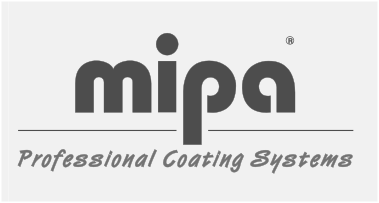 Описание продуктаОбласть применения :	Не содержит хроматов, 2K грунтовое покрытие на основе фосфата цинка, эпоксидной смолы подходит для стали, оцинкованной стали, алюминия, пластиков, армированных стекловолокном, и минеральных оснований.  Рекомендуется в качестве грунтового покрытия для использования под водой и в качестве защитного покрытия от химических агентов.  Также подходит для использования в качестве промежуточного покрытия с использованием EP-Zinkstaubgrundierung.Технические характеристики:	Вяжущая основа:	эпоксидная смолаСодержание сухого вещества:                               65 - 68 % вес44 - 45 % объемВязкость распыления (DIN 53 211): тиксотропнаяПлотность (DIN EN ISO 2811):        1,4 - 1,5 кг/лБлеск (DIN EN ISO 2813):           10 - 20 единиц / 60° (матовая)Свойства:	-   Отличная антикоррозийная защитаможно применять на объектах с защитой от статического электричества- очень высокая химическая и механическая стойкостьвозможно использование в качестве изоляции на термопластичной подложке кратковременные температурные воздействия: 180°Cпостоянные температурные воздействия: 150°Cиспытание на сцепление (DIN EN ISO 2409):Сталь, оцинкованная сталь, цинк и алюминий: Gt 0 (очень хорошо);Расчетный расход:	26,3 - 27,4 м2  / кг (при толщине сухого покрытия 10 мкм)32,9 - 33,2 м2  / кг (при толщине сухого покрытия 10 мкм)Условия хранения:	В плотно закрытой заводской таре срок хранения - не менее 3 лет.Летучие органические соединения:	По нормам ЕС, предельное значение для продукции категории B/с: 540 г/лЭтот продукт содержит не более 540 г/л ЛОС. [ 4.51 фунта/галлон ]НанесениеРабочие условия:	От + 10 °C, не более 80 % относительной влажности воздуха.Подготовка поверхности:	Сталь: очистить и, по необходимости, зашлифовать (убрать следы ржавчины, окалины, оксидов) и обезжирить, используя Mipa Silikonentferner.Цинк:	очистить, используя аммиачно-щелочную смачивающую добавку (Mipa Zinkreiniger)Алюминий:   очистить, зашлифовать и обезжирить, используя Mipa Silikon-entferner  (растворитель силикона).Этот лист технических данных представлен исключительно для ознакомления! По нашей информации, имеющейся на момент публикации, приведенные данные соответствуют действующим стандартам и основаны на многолетнем опыте производства данной продукции. Тем не менее, представленная информация не является юридически обязывающей и не подразумевает каких-либо гарантий. При работе с продукцией следует соблюдать рекомендации, содержащиеся в соответствующих паспортах безопасности материалов, и указания на этикетке продукции. Компания оставляет за собой право в любое время добавлять, удалять или изменять информацию без предварительного уведомления.EP 100-202K EP ГрунтовкаИнформация о продукцииgb 11/1214 страница 2 / 2Нанесение:	Давление [бар]Размер форсунки [мм]Операции распыления	РазбавлениеНанесение кистью, валиком	-	-	-	5 - 10 %Распылитель / Воздушный 	4	1.5 - 1.8	2 - 3	20 - 25 %Краскопульт низкого давления с высоким потреблением сжатого воздуха  2,5 - 3	1.5 - 1.8	2 - 4	20 - 25 %Безвоздушный 	120 - 150	0.28 - 0.33(65 - 95 °)1 - 2	10 - 15 %Разбавление :	Mipa EP-VerdünnungОтвердитель :	Mipa EP 950-10, EP 950-25Пропорция смешивания :	По весу:	5 : 1 (EP 100-20 : Отвердитель) по объему:  3 : 1 (EP 100-20 : Отвердитель)Высыхание	Устойчива к пыли  Безопасное прикосновение  Готова к использованию Повторное нанесение Температура объекта 20 °C	45 - 55 мин.		4 - 5 ч		10   - 12 ч	1 ч	- Температура объекта. 60 °C					45 мин.		-Повторное нанесение: первое через 1 час, последующее через 24 часа.Если процесс высыхания занимает больше 24 часов, требуется промежуточная шлифовка.Срок годности:	7 - 9 часовВарианты применения :	Сталь:Грунтовка:   EP 100-20 (толщина покрытия:  50 - 70 мкм) Верхний слой: PU 200-90 (толщина покрытия:  50 - 60 мкм) Цинк:Грунтовка:  EP 100-20 (толщина покрытия:  50 - 70 мкм) Верхний слой: PU 200-90 (толщина покрытия:  50 - 60 мкм) Алюминий:Грунтовка:   EP 100-20 (толщина покрытия:  50 - 70 мкм) Верхний слой:    PU 200-90 (толщина покрытия:  50 - 60 мкм)Особые рекомендацииТолько для профессионального применения. Некоторые красители могут содержать свинец, поэтому не используйте их для покраски детских игрушек или предметов, которые могут попасть в рот.Удаление с инструментовИнструменты очищать сразу же после нанесения краски. Для этого использовать Nitroverdünnung.Этот лист технических данных представлен исключительно для ознакомления! По нашей информации, имеющейся на момент публикации, приведенные данные соответствуют действующим стандартам и основаны на многолетнем опыте производства данной продукции. Тем не менее, представленная информация не является юридически обязывающей и не подразумевает каких-либо гарантий. При работе с продукцией следует соблюдать рекомендации, содержащиеся в соответствующих паспортах безопасности материалов, и указания на этикетке продукции. Компания оставляет за собой право в любое время добавлять, удалять или изменять информацию без предварительного уведомления.